Анкета участника программы  «Коммерческая педагогика»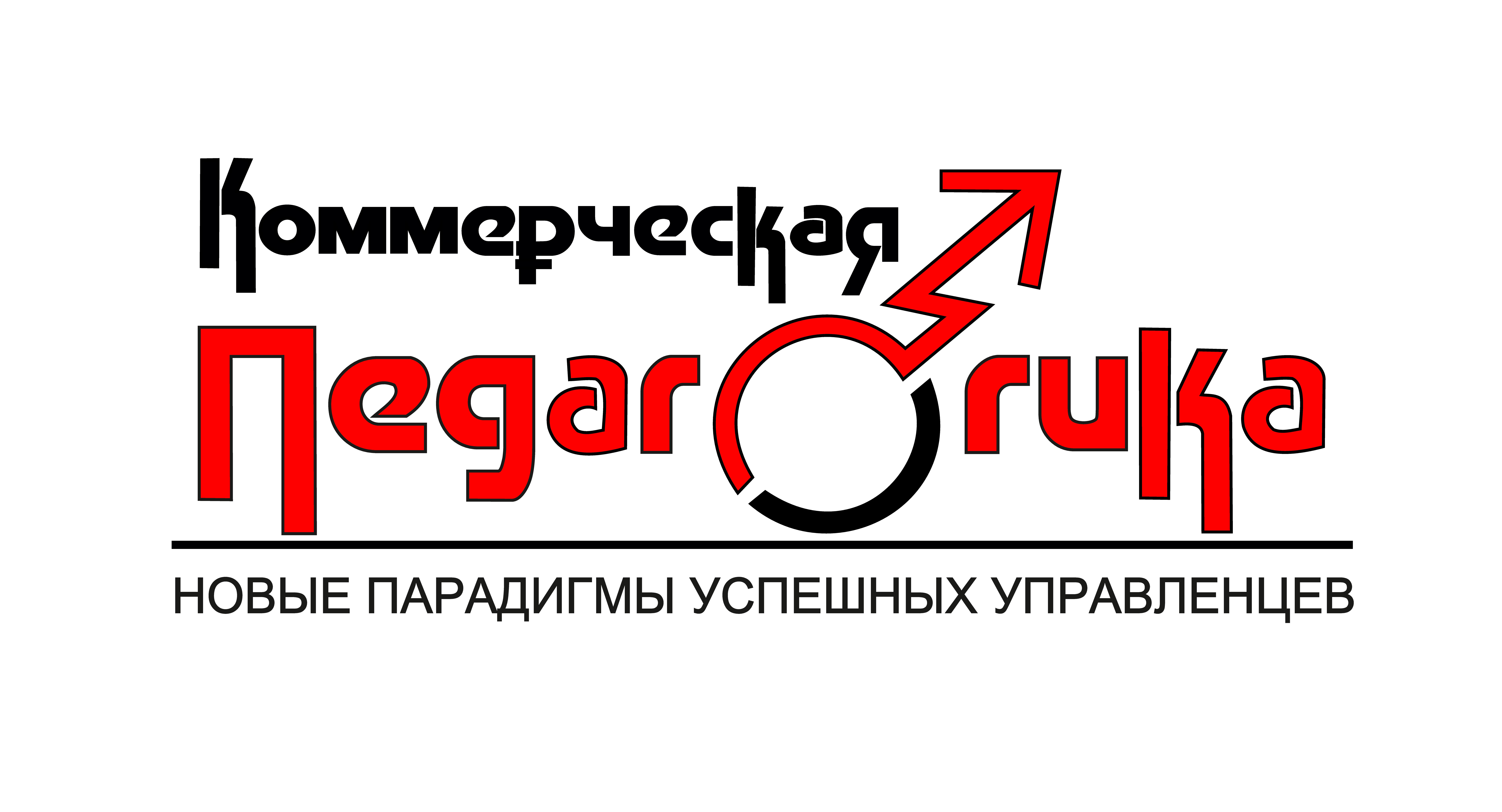 ФИО _______________________________________________________________ Город:  ________________________________Должность _________________________________________________________________________________________________Компания __________________________________________________________________________________________________Сфера деятельности______________________________________________________________________________________Количество подчиненных  ______________________________________________________________________________Тел.: _________________________________ e-mail: _______________________________________________________________Какова цель Вашей должности? ______________________________________________________________________________________________________________________________________________________________________________________________________________________________________________________________________________________________________Какое количество подчиненных Вы лично утверждали на должность?_________________________Оцените эффективность команды по 10 бальной шкале ( 10 максимум) _______________________Оцените свою эффективность как управленца по 10 бальной шкале ( 10 максимум) ________Какие на сегодняшний день, на Ваш взгляд, есть сложности при формировании успешной команды? _______________________________________________________________________________________________________________________________________________________________________________________________________________________________________________________________________________________________________________________________________________________________________________________________________________________________________________Какие «управленческие курсы» проходили и какие инструменты используете? _____________________________________________________________________________________________________________________________________________________________________________________________________________________________________________________________________________________________________________________________________________С какими сложностями в управлении приходится сталкиваться? (конкретные примеры)_____________________________________________________________________________________________________________________________________________________________________________________________________________________________________________________________________________________________________________________________________________Чему важно научиться?   ____________________________________________________________________________________________________________________________________________________________________________________________________________________________________________________________________________________________________________________________________________________________________________________________________________________________________________________________После заполнения анкеты с Вами будет проведено телефонное собеседованиеАвтор программы Литвинов Аркадий тел.:  +7 999-080-54-71